武汉理工大学与法国洛林大学学分项目介绍项目简介根据我校与法国洛林大学（Université de Lorraine）签订的校际合作交流协议，两校开展学分项目的合作，我校可选派优秀学生于2020年前往该校参加学分项目。学分项目即我校学生完成至少3年的本科学习后，符合条件者赴法国洛林大学学习1学期，在洛林大学修得的学分转移回我校。选拔对象1、选拔对象：我校法语专业三年级全日制本科生赴洛林大学攻读对外法语专业；2、招生名额：公费交换生12名,武汉理工大学推荐，法国洛林大学择优录取。录取条件1、法语授课，法语TCF/TEF/DELF需达到B2水平；2、通过法国洛林大学的面试及材料审核；境外费用法国洛林大学免收交换生学费，学生需承担交流期间的旅费、生活费、保险费及其他费用。五、报名须知1、报名时间：自通知发布之日起至2020年5月5日2、报名地点：教务处教学研究管理办公室（马房山校区东院行政楼216室）六、 报名咨询：国际教育学院地址：武汉理工大学东院第四教学楼 305办公室电话：027-87859232（李老师）027-87859015（朱老师/吴老师）027-87859268（彭老师）邮箱：zhongfa@whut.edu.cn；studyabroad@whut.edu.cn；ciee@whut.edu.cn ; zhumeisheng@whut.edu.cn网址：ciee.whut.edu.cn微信公众号：    武汉理工大学留学百科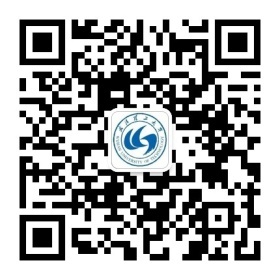 